Уважаемая Людмила Михайловна!Администрация сельского поселения Сорум направляет отчет о ходе реализации муниципальной программы сельского поселения Сорум «Реализация полномочий органов местного самоуправления на 2017-2019 годы» за III квартал 2017 года.Приложение:Отчет о ходе реализации муниципальной программы сельского поселения Сорум «Реализация полномочий органов местного самоуправления на 2017-2019 годы» и использовании бюджетных средств за II квартал 2017 года на 4 л. в 1 экз.Информация о выполнении (достижении) целевых показателей в ходе реализации муниципальной программы сельского поселения Сорум «Реализация полномочий органов местного самоуправления на 2017-2019 годы» за II квартал 2017 года на 3 л. в 1 экз.Пояснительная записка о ходе реализации муниципальной программы сельского поселения  Сорум и использовании бюджетных средств за II квартал 2017 года на 3 л. в 1 экз.Глава  сельского поселения Сорум                                                                       М.М. МаковейИсполнитель:Заместитель главы муниципального образования,заведующий сектором муниципального хозяйстваадминистрации сельского поселения СорумТупицын Антон Вадимовичтел.: (34670) 36-848Приложение 1к письму администрации сельского поселения Сорум к письму № 02-23-       /17-0-0 от 20 октября 2017 годаОтчето ходе реализации муниципальной программысельского поселения Сорум и использовании бюджетных средствза 3 квартал 2017 года    Наименование  муниципальной  программы  сельского поселения:  «Реализация полномочий органов местного самоуправления на 2017-2019 годы»                                                                 _________________________________________Приложение 2к письму администрации сельского поселения Сорум к письму № 02-23-       /17-0-0 от 20 октября 2017 годаИНФОРМАЦИЯо выполнении (достижении) целевых показателей в ходе реализации муниципальной программы сельского поселения Сорумза  3 квартал 2017 годаНаименование  муниципальной  программы  сельского поселения:  «Реализация полномочий органов местного самоуправления на 2017-2019 годы»_________________________________Приложение 3к письму администрациисельского поселения Сорумот 20 октября 2017 года № 02-23-       /17-0-0Пояснительная записка о ходе реализации муниципальной программы сельского поселения Сорум и использовании бюджетных средств за 3 квартал 2017 года Муниципальная программа реализуется в соответствии со статьей 179 Бюджетного кодекса Российской Федерации  от 31 июля 1998 года № 145-ФЗ, Федеральным законом от 06 октября 2003 года № 131-ФЗ «Об общих принципах организации местного самоуправления в Российской Федерации», постановлением администрации сельского поселения Сорум  от 25 октября 2016 года № 109 «Об утверждении муниципальной программы сельского поселения Сорум «Реализация полномочий органов местного самоуправления на 2017-2019 годы» (с изменениями на 31 марта 2017 года).Муниципальная  программа сельского поселения Сорум «Реализация полномочий органов местного самоуправления на 2017-2019 годы»   за январь – июнь 2017 года исполнена на 43 %, из них по мероприятиям:Мероприятие «Обеспеченность выполнения полномочий  органов местного самоуправления» исполнено на 85%. Освоено 8405,0 тыс. рублей, дальнейшее освоение денежных средств будет осуществляться в соответствии с графиком выплат по трудовым договорам, а так же в соответствии с выставленными счетами фактурами на основании заключенных договоров. Мероприятие «Создание условий для развития и совершенствования муниципальной службы» исполнено на 26,3 %. Освоено денежных средств на сумму 16,0 тыс. руб. - повышение квалификации трех сотрудников. Диспансеризация запланирована для пятерых сотрудников до 31.12.2017 года.Мероприятие «Реализация отдельных государственных полномочий» исполнено на 56%. Освоено 270,2 тыс. рублей на оплату по трудовому договору сотруднику администрации (ВУС). Дальнейшее освоение денежных средств будет осуществляться в соответствии с графиком выплат по трудовому договору.Мероприятие «Создание  резерва  материальных ресурсов для ликвидации чрезвычайных ситуаций и в целях гражданской обороны» - освоение денежных средств запланировано на 4 квартал 2017 года.Мероприятие «Мероприятия по обеспечению первичных мер пожарной безопасности» - освоение денежных средств запланировано на 4 квартал 2017 года.Мероприятие «Мероприятия по энергосбережению  и повышению энергетической эффективности» исполнено на 100%.Мероприятие «Организация благоустройства территории поселения» исполнено на 89 %. Освоено 3104,1 тыс. рублей на оплату товаров, работ, услуг для обеспечения муниципальных нужд сельского поселения по 2 договорам (уличное освещение, оплата общественных работ), а также установлен водоотводной лоток между детским садом и Парком Победы, а так же по сносу четырех домов. В четвертом квартале планируется установка трех плафонов освещения жилого дома №1 по ул. Строителей.Мероприятие «Обеспечение надлежащего уровня эксплуатации муниципального имущества» исполнено на 37%. Освоено 1060,9 тыс. рублей на оплату товаров, работ, услуг для обеспечения муниципальных нужд сельского поселения по договорам (приобретение запасных частей к автомобилю, хранение ГСМ, содержание муниципального жилого фонда, услуги ООО «Расчетно-информационный центр» и т.д.). Дальнейшее освоение денежных средств будет осуществляться в соответствии с  выставленными счетами фактурами на основании заключенных договоров.Мероприятие «Организация досуга, предоставление услуг организаций культуры» исполнено на 97%. Освоено 2979,8 тыс. рублей, , Дальнейшее освоение денежных средств будет осуществляться в соответствии с графиком выплат по трудовым договорам, а так же в соответствии с выставленными счетами фактурами на основании заключенных договоров. Мероприятие «Развитие физической культуры и массового спорта» исполнено на 98%. Освоено 8384,9 тыс. рублей,  дальнейшее освоение денежных средств будет осуществляться в соответствии с графиком выплат по трудовым договорам, а так же в соответствии с выставленными счетами фактурами на основании заключенных договоров. Мероприятие «Реализация мероприятий в области социальной политики». Освоено 45,0 тыс. рублей.  Реализация мероприятия осуществляется за счет приема заявлений от граждан для компенсации стоимости проезда. За отчетный период заявлений не поступало. Так же производится начисление дополнительной пенсии муниципальным служащим со стажем работы более 15 лет, ежемесячно в размере 5 тыс.Мероприятие «Управление резервными средствами бюджета поселения» - освоение резервных средств предусмотрено только в случае установления чрезвычайного положения или ситуации на территории муниципального образования.Мероприятие «Предоставление иных межбюджетных трансфертов из бюджета поселения». Иные межбюджетные трансферты на обеспечение сбалансированности перечислены в бюджет поселения в сумме 38,6 тыс. рублей в соответствии с потребностью. Мероприятие «Разработка программы комплексного развития систем коммунальной инфраструктуры» освоение денежных средств запланировано на 4 квартал 2017 года._______________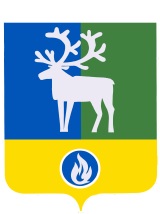 Белоярский районХанты-Мансийский автономный округ - ЮграАДМИНИСТРАЦИЯСЕЛЬСКОГО ПОСЕЛЕНИЯ СОРУМЦентральная ул., д. 34, п.Сорум, Белоярский р-он, Ханты-Мансийский автономный округ - Югра, Тюменская область, 628169Тел. (34670) 36-338, факс (34670) 36-765Е-mail: admsorum@rambler.ruОКПО 79553713, ОГРН 1058603453248ИНН/КПП 8611006995/861101001Начальнику управления экономики, реформ и программЛ.М. БурматовойОт 20 октября 2017 года № 02-23-     /17-0-0на № __________от  _________ года.№ п/пНаименование основных мероприятий муниципальной программы (связь мероприятий с показателями муниципальной программы)Объем финансирования муниципальной программы, тыс. руб.Объем финансирования муниципальной программы, тыс. руб.Краткая информация о выполнении мероприятий муниципальной программы№ п/пНаименование основных мероприятий муниципальной программы (связь мероприятий с показателями муниципальной программы)УтвержденоФактически профинансированоКраткая информация о выполнении мероприятий муниципальной программыОбеспечение выполнения полномочий  органов местного самоуправления сельского поселения (показатель 1)10 197,28405,0Освоение средств осуществляется в соответствии с графиком выплат по трудовым договорам, а так же в соответствии с выставленными счетами на основании заключенных договоровСоздание условий для развития и совершенствования муниципальной службы (показатель 2,3)60,816,0Диспансеризация и повышение квалификации запланированы на 4 квартал 2017 года.Реализация отдельных государственных полномочий (показатель 4)433,8270,2Освоение средств осуществляется в соответствии с графиком выплат по трудовым договорамСоздание резерва материальных ресурсов для ликвидации чрезвычайных ситуаций и в целях гражданской обороны (показатель 5)11,0-Освоение денежных средств запланировано на 4 квартал 2017 годаМероприятия по обеспечению первичных мер пожарной безопасности (показатель 6-8)12,5-Освоение денежных средств запланировано на 4 квартал 2017 годаМероприятия по энергосбережению и повышению энергетической эффективности  (показатель 9)70,069,5Организация благоустройства территории поселения (показатель 10)3568,83104,1За отчетный период заключены договора - на выполнение общественных работ с безработными гражданами; предоставление электроэнергии для уличного освещения, работы по благоустройству и сносу домов.Обеспечение надлежащего уровня эксплуатации муниципального имущества (показатель 11)2795,61060,9Оплата производится согласно, заключенных договоров, на основании предоставленных Исполнителем подтверждающих документовОрганизация досуга, предоставление услуг организаций культуры (показатель 12)3069,52979,8Освоение средств осуществляется в соответствии с графиком выплат по трудовым договорам, а так же в соответствии с выставленными счетами на основании заключенных договоровРазвитие физической культуры и массового спорта (показатель 13)8 528,88384,9Освоение средств осуществляется в соответствии с графиком выплат по трудовым договорам, а так же в соответствии с выставленными счетами на основании заключенных договоровРеализация мероприятий в области социальной политики (показатель 14)68,345,0Реализация мероприятия осуществляется за счет приема заявлений от граждан для компенсации стоимости проезда. За отчетный период заявлений не поступало. Так же производится начисление дополнительной пенсии муниципальным служащим со стажем работы более 15 лет, ежемесячно в размере 5 тыс. рублей.Управление резервными средствами бюджета поселения (показатель 15)100,0-Освоение средств в случае введения ЧСПредоставление иных межбюджетных трансфертов из бюджета поселения (показатель 16)221,438,6Иные межбюджетные трансферты на обеспечение сбалансированности перечислены в бюджет поселения в соответствии с потребностью Реализация мероприятий в сфере коммунального хозяйства (показатель 17)500,0-Реализация мероприятия перенесена на 4 квартал  2017 года Дорожная деятельность731,00Реализация данных мероприятий планируется в 2018 годуИТОГО:федеральный бюджет433,8  270,2ИТОГО:бюджет поселения30 665,924103,8ИТОГО:ВСЕГО:31 099,724374,0 № п/пНаименование целевых показателейЕдиница 
измеренияБазовый
показатель по программеПредусмотрено
по программе на отчетный годВыполнено за отчетный
периодИнформационная обеспеченностьДоля обеспеченности органов местного самоуправления сельского поселения необходимыми ресурсами для выполнения полномочий и функций, %%10010085Администрация сельского поселения СорумДоля муниципальных служащих, прошедших курсы повышения квалификации по программам дополнительного профессионального образования от потребности, %%100100100Администрация сельского поселения СорумДоля муниципальных служащих, прошедших диспансеризацию от потребности, %  %1001000Администрация сельского поселения СорумОбеспечение выполнения отдельных государственных полномочий, переданных органам местного самоуправления сельского поселения Сорум, %%10010056Администрация сельского поселения СорумУровень пополнения и (или) обновления резервов материальных ресурсов (запасов) для предупреждения и ликвидации угроз по ГО и ЧС, %%9030Администрация сельского поселения СорумПлощадь содержания минерализованной полосы, м²м²00400Администрация сельского поселения СорумКоличество распространенного информационного материала по ГОиЧС , экз. в год.Экз. в год300300300         Администрация сельского поселения СорумДоля обеспеченности мест общего пользования противопожарным инвентарем, %%353835Администрация сельского поселения СорумСокращение потребления электроэнергии в здании администрации сельского поселения Сорум, тыс.кВт/чтыс.кВт/ч00,50,3Администрация сельского поселения СорумУровень комфортности проживания населения и улучшение эстетического облика сельского поселения Сорум, %%10010089Администрация сельского поселения СорумДоля исполнения обязательств по перечислению взносов для проведения капитального ремонта общего имущества в многоквартирных домах сельского поселения, %%10010070Администрация сельского поселения СорумДоля обеспеченности муниципальных учреждений культуры необходимыми ресурсами для выполнения полномочий и функций, %%10010097Администрация сельского поселения СорумДоля обеспеченности муниципальных учреждений физической культуры и спорта необходимыми ресурсами для выполнения полномочий и функций, %%10010098Администрация сельского поселения СорумКоличество граждан, получивших дополнительные меры социальной поддержки, %.%0100100Администрация сельского поселения СорумРазмер резервного фонда администрации сельского поселения Сорум  от первоначально утвержденного общего объема расходов бюджета сельского поселения Сорум, %%< 3%< 3%< 3%Администрация сельского поселения СорумПредоставление иных межбюджетных трансфертов органам местного самоуправления Белоярского района на осуществление части полномочий по решению вопросов местного значения, переданных органами местного самоуправления поселения в соответствии с заключенными соглашениями, ежегодно на уровне 100 % от плана.%10010015,6Администрация сельского поселения СорумКоличество разработанных и утвержденных программ комплексного развития систем коммунальной инфраструктуры, ед-ц в годед-ц в год010Администрация сельского поселения Сорум